Схемарасположения земельного участка площадью 233 кв.м.,  с кадастровым номером 37:03:010107:210, расположенного  по адресу: Российская Федерация, Ивановская область, Гаврилово-Посадский муниципальный район,Гаврилово-Посадское городское поселение, г. Гаврилов Посад, ул. Дзержинского, у д.55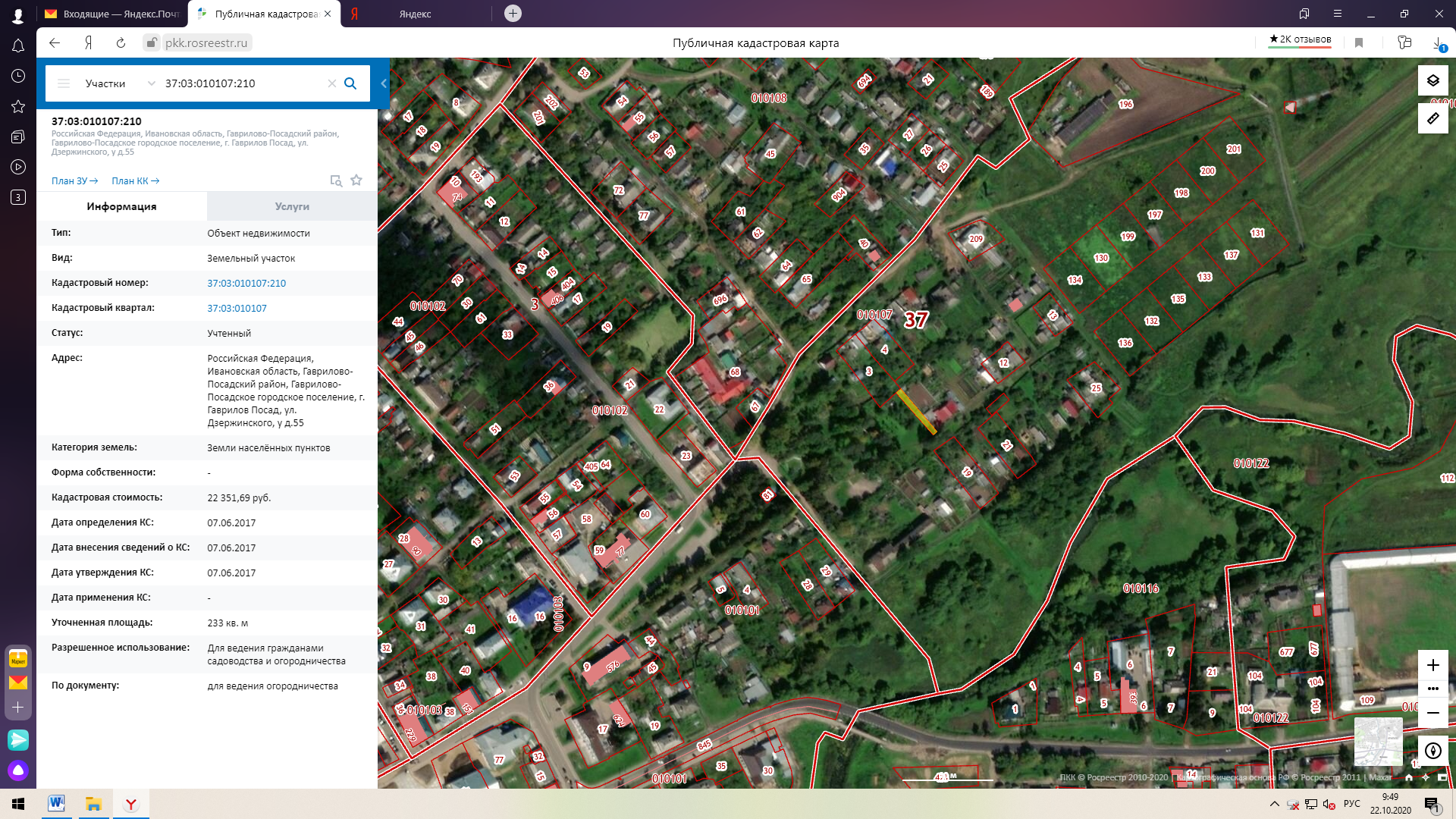 